Map Activity Requirements:--Using chapter 5 in your textbook, IDENTIFY AT LEAST 20 countries/territories that the United States either conquered, colonized, occupied, engaged in battle with, or traded with during the late 19th and early 20th centuries.--Identify those countries/territories on the map provided (USE MAPS IN YOUR BOOK AS WELL AS THE ATLASES)--Countries/territories that were conquered, purchased, or colonized should be in yellow, countries that were traded with should be in green. 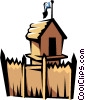 --Draw a BLUE FORT for countries/territories that the U.S. military occupied, but didn’t fight or colonize--Finally, draw a RED SHIP next to countries/territories that the U.S. engaged in battle with 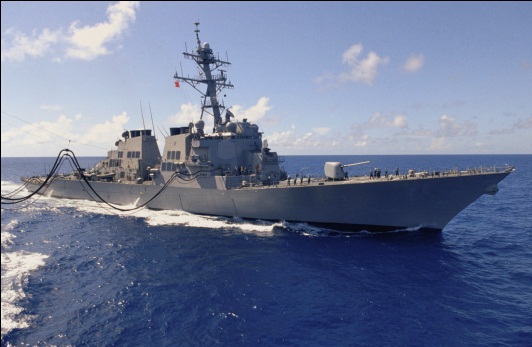 